                                                                                              ПРОЕКТРЕШЕНИЕ24 июня  2015 года                                                                            № ___О  назначении выборов депутатов Совета  сельского поселения Максим -Горьковский сельсовет  муниципального района Белебеевский район Республики Башкортостан  двадцать седьмого созываВ соответствии со статьей 10 Кодекса Республики Башкортостан о выборах, статьей 7 Устава сельского поселения Максим -Горьковский сельсовет муниципального района  Белебеевский район Республики Башкортостан, Совет сельского поселения Максим -Горьковский сельсовет  муниципального района Белебеевский  район Республики Башкортостан РЕШИЛ:1. Назначить выборы депутатов Совета сельского поселения Максим -Горьковский сельсовет муниципального района Белебеевский район Республики Башкортостан двадцать седьмого созыва на 13 сентября 2015 года.2. Опубликовать настоящее  решение в газете «Белебеевские известия».БАШКОРТОСТАН   РЕСПУБЛИКА3ЫБ2л2б2й районы муниципаль райлныны8Максим-Горький ауыл  Советы ауыл  бил2м23е  Советы.Горький ис. ПУЙ ауылы, Бакса  урамы, 3          Тел. 2-07-40, факс: 2-08-98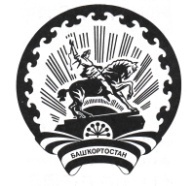 РЕСПУБЛИКА   БАШКОРТОСТАНСовет  сельского поселенияМаксим – Горьковский  сельсоветмуниципального района  Белебеевский район452014, с. ЦУП им. М, Горького, ул. Садовая, д.3         Тел. 2-08-98, факс: 2-08-98Главасельского поселения Максим -Горьковский сельсовет  муниципального района Белебеевский район Республики Башкортостан                               Н.К. Красильникова